Podpora procesu komercializace výsledku výzkumu a vývoje na Univerzitě Karlově 2TP01010040Univerzita Karlova (IČO 00216208)Podpora procesu komercializace výsledku výzkumu a vývoje na Univerzitě Karlově 2TP01010040Univerzita Karlova (IČO 00216208)Podpora procesu komercializace výsledku výzkumu a vývoje na Univerzitě Karlově 2TP01010040Univerzita Karlova (IČO 00216208)Název dílčího projektu:Název dílčího projektu:Název dílčího projektu:Věcná částVěcná částVěcná část1.Podstata aplikačního řešení (co a proč má být ověřováno):Podstata aplikačního řešení (co a proč má být ověřováno):2.Relevantní alternativy (v čem tkví inovativnost výsledku):Relevantní alternativy (v čem tkví inovativnost výsledku):3.Komerční využití výsledků dílčího projektu:Komerční využití výsledků dílčího projektu:4.Duševního vlastnictví (současné a plánované):Duševního vlastnictví (současné a plánované):5.Očekávané výsledky (dle bodu 9 Programu GAMA 2, např. 1x O přihláška vynálezu, 1x G funkční vzorek):Očekávané výsledky (dle bodu 9 Programu GAMA 2, např. 1x O přihláška vynálezu, 1x G funkční vzorek):6.Překážky uvedení řešení do praxe (např. certifikace, regulace):Překážky uvedení řešení do praxe (např. certifikace, regulace):7.Existující zájemci o řešení a počet potenciálních konečných uživatelů:Existující zájemci o řešení a počet potenciálních konečných uživatelů:ČREUsvět8.Prodejní cena a výrobní náklady řešení (orientační odhad):Prodejní cena a výrobní náklady řešení (orientační odhad):Formální částFormální částFormální částFormální část1.Obory FORD na úrovni 2:Obory FORD na úrovni 2:Obory FORD na úrovni 2:Hlavní:Hlavní:Hlavní:Vedlejší:2.Doba řešení dílčího projektu (od – do):Doba řešení dílčího projektu (od – do):Doba řešení dílčího projektu (od – do):3.Identifikační údaje zapojeného uchazeče (celý název fakulty nebo součásti):Identifikační údaje zapojeného uchazeče (celý název fakulty nebo součásti):Identifikační údaje zapojeného uchazeče (celý název fakulty nebo součásti):4.Řešitelský tým (uveďte všechny členy týmu, tabulku můžete libovolně rozšířit přidáním dalších řádků):Řešitelský tým (uveďte všechny členy týmu, tabulku můžete libovolně rozšířit přidáním dalších řádků):Řešitelský tým (uveďte všechny členy týmu, tabulku můžete libovolně rozšířit přidáním dalších řádků):Hlavní řešitel (jméno, e-mail, telefon)Hlavní řešitel (jméno, e-mail, telefon)Výše úvazkuVýše úvazkuČinnosti na projektuČinnosti na projektuRelevantní zkušenosti (, podíl na patentech, zkušenosti se spoluprací s aplikačním sektorem, atd.)Relevantní zkušenosti (, podíl na patentech, zkušenosti se spoluprací s aplikačním sektorem, atd.)1. člen týmu (jméno, e-mail, telefon)1. člen týmu (jméno, e-mail, telefon)Výše úvazkuVýše úvazkuČinnosti na projektuČinnosti na projektuRelevantní zkušenosti (podíl na patentech, zkušenosti se spoluprací s aplikačním sektorem, atd.)Relevantní zkušenosti (podíl na patentech, zkušenosti se spoluprací s aplikačním sektorem, atd.)2. člen týmu (jméno, e-mail, telefon)2. člen týmu (jméno, e-mail, telefon)Výše úvazkuVýše úvazkuČinnosti na projektuČinnosti na projektuRelevantní zkušenosti (podíl na patentech, zkušenosti se spoluprací s aplikačním sektorem, atd.)Relevantní zkušenosti (podíl na patentech, zkušenosti se spoluprací s aplikačním sektorem, atd.)3. člen týmu (jméno, e-mail, telefon)3. člen týmu (jméno, e-mail, telefon)Výše úvazkuVýše úvazkuČinnosti na projektuČinnosti na projektuRelevantní zkušenosti (podíl na patentech, zkušenosti se spoluprací s aplikačním sektorem, atd.)Relevantní zkušenosti (podíl na patentech, zkušenosti se spoluprací s aplikačním sektorem, atd.)4. člen týmu (jméno, e-mail, telefon)4. člen týmu (jméno, e-mail, telefon)Výše úvazkuVýše úvazkuČinnosti na projektuČinnosti na projektuRelevantní zkušenosti (podíl na patentech, zkušenosti se spoluprací s aplikačním sektorem, atd.)Relevantní zkušenosti (podíl na patentech, zkušenosti se spoluprací s aplikačním sektorem, atd.)5.Byl problém řešen v jiných projektech, pokud ano, uveďte název, poskytovatele a partnera (uchazeč je v průběhu realizace povinen zajistit, že aktivity proof-of-concept v dílčím projektu v minulosti nebyly, ani v současné době nejsou řešeny v rámci jiného projektu. Současně je uchazeč povinen v průběhu realizace zajistit, aby aktivity proof-of-concept v dílčím projektu nebo jeho části nebyly předmětem jiného návrhu projektu nebo výzkumného záměru, který uchazeč předkládá v jiné veřejné soutěži/veřejné zakázce v ČR či zahraničí):Byl problém řešen v jiných projektech, pokud ano, uveďte název, poskytovatele a partnera (uchazeč je v průběhu realizace povinen zajistit, že aktivity proof-of-concept v dílčím projektu v minulosti nebyly, ani v současné době nejsou řešeny v rámci jiného projektu. Současně je uchazeč povinen v průběhu realizace zajistit, aby aktivity proof-of-concept v dílčím projektu nebo jeho části nebyly předmětem jiného návrhu projektu nebo výzkumného záměru, který uchazeč předkládá v jiné veřejné soutěži/veřejné zakázce v ČR či zahraničí):Byl problém řešen v jiných projektech, pokud ano, uveďte název, poskytovatele a partnera (uchazeč je v průběhu realizace povinen zajistit, že aktivity proof-of-concept v dílčím projektu v minulosti nebyly, ani v současné době nejsou řešeny v rámci jiného projektu. Současně je uchazeč povinen v průběhu realizace zajistit, aby aktivity proof-of-concept v dílčím projektu nebo jeho části nebyly předmětem jiného návrhu projektu nebo výzkumného záměru, který uchazeč předkládá v jiné veřejné soutěži/veřejné zakázce v ČR či zahraničí):Byl problém řešen v jiných projektech, pokud ano, uveďte název, poskytovatele a partnera (uchazeč je v průběhu realizace povinen zajistit, že aktivity proof-of-concept v dílčím projektu v minulosti nebyly, ani v současné době nejsou řešeny v rámci jiného projektu. Současně je uchazeč povinen v průběhu realizace zajistit, aby aktivity proof-of-concept v dílčím projektu nebo jeho části nebyly předmětem jiného návrhu projektu nebo výzkumného záměru, který uchazeč předkládá v jiné veřejné soutěži/veřejné zakázce v ČR či zahraničí):Byl problém řešen v jiných projektech, pokud ano, uveďte název, poskytovatele a partnera (uchazeč je v průběhu realizace povinen zajistit, že aktivity proof-of-concept v dílčím projektu v minulosti nebyly, ani v současné době nejsou řešeny v rámci jiného projektu. Současně je uchazeč povinen v průběhu realizace zajistit, aby aktivity proof-of-concept v dílčím projektu nebo jeho části nebyly předmětem jiného návrhu projektu nebo výzkumného záměru, který uchazeč předkládá v jiné veřejné soutěži/veřejné zakázce v ČR či zahraničí):Název projektu:Název projektu:Poskytovatel:Poskytovatel:Partner (firma, či jiná VaV organizace):Partner (firma, či jiná VaV organizace):6.Rozlište převládající výzkumnou činnost (aplikovaný výzkum nebo experimentální vývoj, dle definice Frascati manuálu str. 52):Rozlište převládající výzkumnou činnost (aplikovaný výzkum nebo experimentální vývoj, dle definice Frascati manuálu str. 52):Rozlište převládající výzkumnou činnost (aplikovaný výzkum nebo experimentální vývoj, dle definice Frascati manuálu str. 52):Rozlište převládající výzkumnou činnost (aplikovaný výzkum nebo experimentální vývoj, dle definice Frascati manuálu str. 52):Rozlište převládající výzkumnou činnost (aplikovaný výzkum nebo experimentální vývoj, dle definice Frascati manuálu str. 52):7.Plán aktivit s milníky a náklady (rozdělte projekt na minimálně dvě fáze, definujte aktivity a vhodné milníky, které ukážou směr a pokrok projektu vpřed, počet fází můžete zvyšovat přidáním řádků):Plán aktivit s milníky a náklady (rozdělte projekt na minimálně dvě fáze, definujte aktivity a vhodné milníky, které ukážou směr a pokrok projektu vpřed, počet fází můžete zvyšovat přidáním řádků):Plán aktivit s milníky a náklady (rozdělte projekt na minimálně dvě fáze, definujte aktivity a vhodné milníky, které ukážou směr a pokrok projektu vpřed, počet fází můžete zvyšovat přidáním řádků):Plán aktivit s milníky a náklady (rozdělte projekt na minimálně dvě fáze, definujte aktivity a vhodné milníky, které ukážou směr a pokrok projektu vpřed, počet fází můžete zvyšovat přidáním řádků):Plán aktivit s milníky a náklady (rozdělte projekt na minimálně dvě fáze, definujte aktivity a vhodné milníky, které ukážou směr a pokrok projektu vpřed, počet fází můžete zvyšovat přidáním řádků):Aktivita 1. fázeAktivita 1. fázeAktivita 1. fázeObdobí (od - do) a výstup milníku 1. fázeObdobí (od - do) a výstup milníku 1. fázeObdobí (od - do) a výstup milníku 1. fázeAktivita 2. fázeAktivita 2. fázeAktivita 2. fázeObdobí (od - do) a výstup milníku 2. fázeObdobí (od - do) a výstup milníku 2. fázeObdobí (od - do) a výstup milníku 2. fáze8.Finanční plán v Kč (uveďte jednotlivé náklady v letech):Finanční plán v Kč (uveďte jednotlivé náklady v letech):202120212022Osobní nákladyOsobní nákladyOsobní nákladyNáklady na subdodávkyNáklady na subdodávkyNáklady na subdodávkyOstatní náklady (např. nákupy materiálu, cestovné, služby, náklady na ochranu duševního vlastnictví)Ostatní náklady (např. nákupy materiálu, cestovné, služby, náklady na ochranu duševního vlastnictví)Ostatní náklady (např. nákupy materiálu, cestovné, služby, náklady na ochranu duševního vlastnictví)Nepřímé náklady (režie)Nepřímé náklady (režie)Nepřímé náklady (režie)Celkové náklady na aktivity dílčího projektuCelkové náklady na aktivity dílčího projektuCelkové náklady na aktivity dílčího projektuCelkem za celé období realizaceCelkem za celé období realizaceCelkem za celé období realizaceDalší zdroje financování a jejich výšeDalší zdroje financování a jejich výšeDalší zdroje financování a jejich výše9.Způsob a datum projednání dílčího projektu na fakultě nebo součásti:Způsob a datum projednání dílčího projektu na fakultě nebo součásti:Způsob a datum projednání dílčího projektu na fakultě nebo součásti:Způsob a datum projednání dílčího projektu na fakultě nebo součásti:Způsob a datum projednání dílčího projektu na fakultě nebo součásti:Administrativní část (vyplňuje CPPT/CUIP)Administrativní část (vyplňuje CPPT/CUIP)1.Interní registrační číslo dílčího projektu:2.Datum konzultace s CPPT/CUIP:3.Datum předložení dílčího projektu Radě pro komercializaci:4.Datum schválení dílčího projektu Radou pro komercializaci: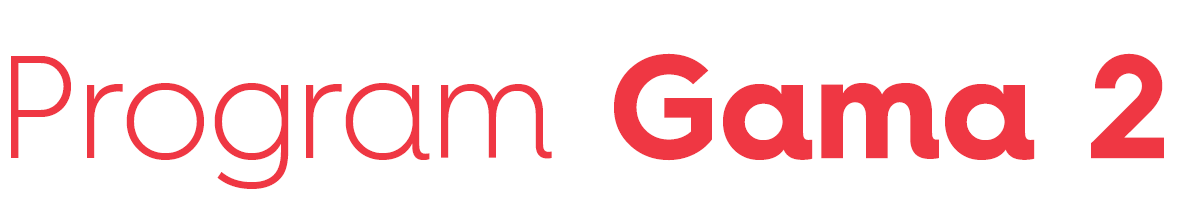 